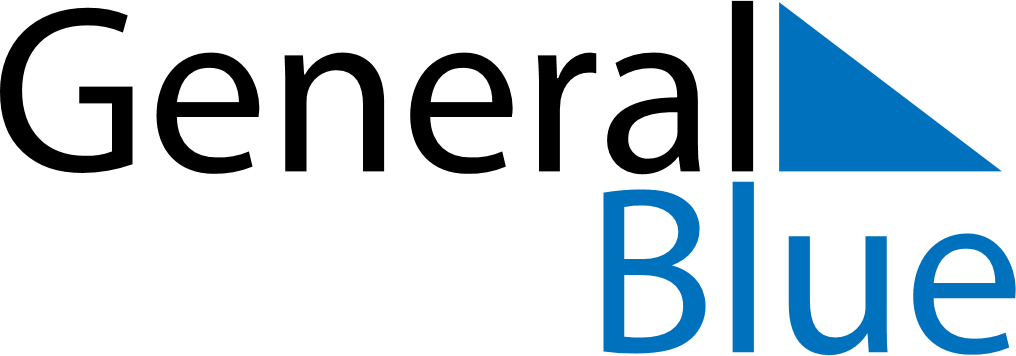 May 2018May 2018May 2018May 2018ChinaChinaChinaSundayMondayTuesdayWednesdayThursdayFridayFridaySaturday123445Labour DayYouth DayYouth Day678910111112131415161718181920212223242525262728293031